生物多样性和生态系统服务政府间科学政策平台全体会议第六届会议2018年3月18日至24日，哥伦比亚麦德林临时议程*项目11 第二份工作方案的制定工作第二份工作方案的制定工作		秘书处的说明		导言生物多样性和生态系统服务政府间科学政策平台全体会议在IPBES-5/3号决定中请多学科专家小组和主席团在秘书处的支持下，制定滚动工作方案框架的初步要点草案，供全体会议第六届会议审议，包括可能的结构、征集请求的指导、接收和优先处理请求的程序以及费用和人力资源需求的初步估算，尤其考虑到：在10年展望、《2030年可持续发展议程》（包括可持续发展目标）、其他生物多样性相关公约以及其他生物多样性和生态系统服务进程的背景下，第二份工作方案的时间框架；通过战略伙伴关系可能出现的一切机会；方法和专题评估的数量、类型和时间安排的备选方案，以及针对各种空间尺度的评估的备选方案，全体会议必须为满足可能在工作方案期间出现的各种需要提供一定的灵活性；第二份工作方案应该根据平台审查（交付品4(e)）的结果以及由此提出的各项建议，反映平台四项职能的执行情况；第二份工作方案的执行模式，建立在有关平台第一份工作方案执行模式的平台审查的任何早期成果基础上，尤其是技术支持的结构、工作队和专家组以及秘书处的组成。多学科专家小组和主席团根据这一决定编写了第二份工作方案框架的初步要点草案，列为本文件的附件，供全体会议审议。		建议采取的行动全体会议不妨：表示注意到IPBES/6/11号文件附件中的第二份工作方案框架的初步要点草案 ；请多学科专家小组和主席团在秘书处的支持下：考虑到全体会议在第六届会议上发表的意见，修订第二份工作方案框架的初步要点草案；在这一工作的初期进行一系列区域协商，征求各国政府和利益攸关方对第二份工作方案框架修订草案的意见；呼吁在2018年9月30日前，按关于接收提交给平台的请求并排列优先顺序的程序的IPBES-1/3号决定附件中的商定程序和指导意见，提交请求、意见和建议，并：邀请各位成员提出请求，包括与生物多样性和生态系统服务有关的多边环境协定根据其理事机构的决定转达的请求；邀请与生物多样性和生态系统服务有关的联合国机构和相关利益攸关方，例如其他政府间组织、国际和区域科学组织，环境相关信托基金、非政府组织、土著人民和地方社区以及私营部门，提交意见和建议；邀请土著和地方知识专家和知识持有者通过平台的参与机制，提交他们的意见和建议；汇编提交的请求、意见和建议，并编写一份内有排定优先顺序的请求、意见和建议清单的报告，供全体会议第七届会议审议；进一步修订第二份工作方案框架草案，同时考虑到在区域协商过程中收到的意见以及上文第（四）段提及的内有排定优先顺序的清单的报告；把经再次修订的第二份工作方案框架草案发送给各国政府和利益攸关方，进一步征求它们的意见；在考虑到在第(六)段所述审查过程中收到的意见的情况下，完成第二份工作方案草案的定稿，供全体会议第七届会议审议，并一并提交第（四）段所述内有排定优先顺序的清单的报告，以便平台在该届会议上批准平台的第二份工作方案。附件第二份工作方案初步要点草案		前言多学科专家小组和主席团认为将于2019年5月到期的生物多样性和生态系统服务政府间科学政策平台（生物多样性平台）第一份工作方案实现了它的所有目标，在经过四年时间后，在确立生物多样性平台作为生物多样性和生态系统服务的科学政策平台的地位方面，取得了良好进展。生物多样性平台已成功地提交了第一批可信的评估报告；推动制定自然界及其惠益具有多重价值等新概念，并推动采用新的做法，例如与土著和地方知识合作；并推动开展新的科学工作，例如有关情况设想和模型的工作。制订了新的程序，测试了新规则，所有参与方都从中吸取了许多经验教训。多学科专家小组和主席团相信，整个社区已从这一大规模集体实践中获益，完全能够制订令人信服的第二份工作方案，在提升生物多样性和生态系统服务对于实现可持续发展目标的重要性方面发挥作用。		导言本文件展现生物多样性平台内部审查的结果和第一份工作方案执行工作的经验教训 (IPBES/6/INF/32)。全体会议不妨重点关注第六届会议就进一步为可能选择提供指导一事交换的意见（下文黑体字显示）。生物多样性平台第二份工作方案预计会继续按设立平台的决议（UNEP/
IPBES.MI/2/9，附件一，附录一）规定的业务原则，履行生物多样性平台的四项职能。一个让第二份工作方案具有所需灵活性或“滚动”性质的选择是在方案的不同时段，而不是在方案一开始，通过呼吁提交请求、意见和建议，来确定方案的一些要点，例如评估的主题。一个按内部审查的建议加强四项职能之间的协同增效的选择是采用更统一的方式制订第二份工作方案。例如，生物多样性平台选定的任何主题不仅有评估的内容，而且有明确的能力建设、政策支助和知识生成的内容。本文件不论及第一份工作方案中的有待进行的三项评估。范围第二份工作方案将依循生物多样性平台的目标，即“加强生物多样性和生态系统服务方面的科学政策衔接，以便养护和可持续利用生物多样性，促进人类的长远福祉和可持续发展”。第二份工作方案涵盖2020–2030年，届时生物多样性和生态系统服务的科学政策衔接工作的重点是努力落实《2011–2020年生物多样性战略计划》、《2030年可持续发展议程》(包括可持续发展目标)和关于气候变化的《巴黎协定》。这三项文书的目标体现了平台概念框架所述的“良好生活质量”这一核心内容，即有一个圆满的人生，包括拥有食物、水和住房；保健、教育和良好的社会关系；物质、能源和生计保障；公平、文化特性、物质繁荣和精神满足；选择和行动的自由；以及参与社会。第二个工作方案可通过生物多样性平台概念框架提供的视角，进一步帮助了解人与自然界之间的关系，特别自然界对良好生活质量的贡献，重点关注与落实《2011–2020年生物多样性战略计划》、《2030年可持续发展议程》和关于气候变化的《巴黎协定》有关的方面。	接收请求和排定优先顺序的程序生物多样性平台预计将回应各国政府的请求，包括与生物多样性和生态系统服务相关的多边环境协定根据其理事机构的决定转达的请求；欢迎与生物多样性和生态系统服务有关的联合国机构按照各自理事机构的决定提出意见和建议，并欢迎它们参与；鼓励相关利益攸关方，例如其他政府间组织、国际和区域科学组织、环境相关信托基金、非政府组织、土著人民和地方社区以及私营部门提交意见和建议，并酌情予以考虑；生物多样性平台的内部审查表明，平台应设法在工作中加强与各国政府的互动（IPBES/6/INF/32）。一个有助于这样做的选择是在第二份工作方案的不同时段同生物多样性平台的国家协调中心和其他相关利益攸关方的代表举行非正式协商，特别是就生物多样性平台今后可能涉及的工作领域，交换意见。协商可在区域一级进行，或以与全体会议届会衔接举行一天或两天会议的形式进行。全体会议第六届会议后进一步制订第二份工作方案的工作可包括以下步骤：考虑到全体会议在第六届会议上发表的意见，修订第二份工作方案框架的初步要点草案；进行区域协商，征求各国政府和利益攸关方对第二份工作方案框架修订草案的意见；呼吁各国政府和其他利益攸关方提出请求、意见和建议；多学科专家小组和主席团汇编响应呼吁提交的请求、意见和建议，并排定优先顺序；多学科专家小组和主席团在考虑区域协商过程中收到的意见和优先顺序排定工作的结果的情况下，进一步修订框架草案；把进一步修订后的框架草案提交给各国政府和利益攸关方，征求它们的意见；完成第二份工作方案草案定稿工作，以供全体会议第七届会议审议。如导言所述，为了让工作方案有所要求的灵活性，可在第二份工作方案的不同时段数次呼吁提交请求、意见和建议。可结合每次呼吁进行上文提到的区域协商，以加强各国政府和其他利益攸关方的参与。	职能第二份工作方案的要点预计会促进生物多样性平台四项职能的协同一致。	A.	知识评估生物多样性平台预计会继续按IPBES-3/3号决定附件一规定的编写平台交付品的程序，在全球和区域一级并视需要在次区域一级，及时定期评估有关生物多样性和生态系统服务和它们之间的相互关联的知识。生物多样性平台预计会为此继续采用IPBES-5/1号决定（第二部分）核准的承认土著和地方知识并与之合作的做法，合作确定问题和目标，为每项评估编写一组具体关键问题；综合和采纳从多个土著和地方知识来源获得的证据和数据；让土著和地方社区适当参加评估报告草案的审查工作；在评估完成后，同土著人民和地方社区分享评估过程中获得的知识和见解。根据取得的经验教训，考虑到参加第一份工作方案工作的所有各方的工作量都很大，全体会议不妨讨论是否宜限制评估的次数，例如只能同时进行三项评估，并限制全体会议每届会议可以审议的评估报告份数，例如只审议两份。这将分散各国政府、科学界、多学科专家小组、主席团和秘书处的工作量。鉴于要根据《2030年可持续发展议程》来考虑第二份工作方案，因此一个选择是重点关注海洋和陆地生物多样性的作用和自然界在以下彼此相互关联的问题上对人类的贡献：粮食和水；粮食、水和健康/营养；粮食、水、健康和能源。重点关注这些主题可帮助处理可持续粮食生产问题，包括淡水资源的数量和质量；加强营养和改进可持续农业；可持续的现代能源服务；努力确保所有人身体健康。它还有助于审议这些问题在提供良好生活质量方面的作用以及它们之间的权衡和相关的政策选择。评估这些主题将会提供科学依据，协助在若干涉及可持续发展目标的决策和政策中，适当考虑生物多样性和自然界对人类的贡献。可以在晚些时候提出、界定和商定其他主题。全体会议第七届会议不妨着手批准至少为一个主题开展范围界定工作，作为第二份工作方案的一部分。需要审议的一个问题是，是否需要再进行有关区域和全球评估，是否应对评估报告的编写提出修改。对所有参加第一份工作方案工作的各方而言，将围绕四个不同的区域评估开展的工作进行整合，并将这些评估与全球评估的工作进行整合，都是一个挑战，因为让五个分别编写不同报告的不同团队整合工作是很困难的。一个促进加强区域评估之间以及区域评估与全球评估之间的统一的选择是设立一个更大的专家组，负责编写一份把区域内容和全球内容汇合起来的评估报告。关于时间安排，一个选择是根据全体会议的要求，在2028年或2029年印发评估报告，以协助制定2011–2020年生物多样性战略计划和可持续发展目标2030年后的后续行动。这样该评估报告大约在全球评估报告2019年5月印发之后的十年印发。	B.	协助政策的制订和执行生物多样性平台预计会继续开展和加强查明政策工具和方法的工作，让决策者能够获得这些工具和方法，并在必要时推动它们的进一步开发。内部审查提出的意见强调指出，必须确保政策支助工作更紧密地与平台的其他交付品、特别是评估结合，加强与同业交流群的联系和能力建设机会。除其他外，根据第一份工作方案开展工作的一个成果是2016年印发了生物多样性平台第一个关于情况设想与模型的方法评估报告，生物多样性平台情况设想和模型专家组随后开展工作，以推动提出新的情况设想和模型（IPBES/6/INF/15），作为生物多样性平台全球评估的一部分，为决策并为生物多样性平台今后的工作提供选择。这项工作预计会继续进行。第二份工作方案的一个选择是进行方法评估，评估的重点是各种政策手段和政策支助工具的效力，评估可以是有关治理或机构的单独报告，也可以是对一个更广泛主题进行评估的一部分，并采用与情况设想和模型专家组相似的方法推动它们的进一步发展。在第一份工作方案下开展的其他工作包括根据政策支助工具和方法专家组的指导意见，在生物多样性平台的评估报告中提出了相关的方法和工具，并提供效力和用途的信息。以一个互动网站的形式建立了一个政策支助工具目录，提供所述工具和如何使用的信息，让各国政府和其他各方获取工具和记录它们使用这些工具和其他工具的经历。就这一职能而言，对土著和地方知识采用的商定办法将有助于确定、描述和促进相关的工具和方法，以便在评估过程中开展这一方法四个阶段的工作，确保评估报告体现与土著人民和地方社区有关的政策对策、决策工具和进程。预计将通过为各个评估专家组提供更有力的指导和加强与各国政府和其他用户的互动，来继续开展这项工作。	C.	促进生成新知识的工作生物多样性平台预计会继续在适当范围内确定决策者需要的关键科学信息并排定优先顺序；继续通过与主要科学组织、决策者和筹资组织就已确定优先事项开展对话，促进产生新知识的工作；进一步采用在这方面承认土著和地方知识并与之合作的方法。已经在第一份工作方案下确立了一个进程，正在进行试点，以便查明已完成的评估中的知识空白；就这些空白征求科学界和其他知识拥有者的意见，以便确定科学研究和以其他形式生成知识的优先事项；推动潜在的研究资助机构和其他资助组织参与这些优先事项。已根据第一份工作方案开展工作，筹集数据、信息和知识，包括指标，以支持生物多样性平台的评估。关于指标和如何在评估中使用指标的工作预计会继续进行，将进一步制订指标清单，以更好地列入社会经济因素和与土著人民和地方社区有关的因素，进一步加强和扩大这方面的必要伙伴关系。关于土著和地方知识，已根据第一份工作方案提出相关做法，以确定有助于管理在评估中获取的证据和数据的方法；协助查阅和管理土著和地方知识的现有来源；在土著和地方知识不以现成格式存在的情况下，促进和推动这些知识的采集。预计会继续开展这一工作，根据第二份工作方案进行的评估将采用有关进程，并不断学习和改进。	D.	能力建设生物多样性平台预计会继续根据全体会议做出的决定，优先考虑能力建设需求，以便在适当层面改进科学政策的衔接，提供并呼吁提供财务和其他支助，以满足与其活动直接相关的最高优先需求。平台预计还会主办一个论坛，以推动传统和潜在的新的供资来源为这些能力建设活动提供资金。关于土著和地方知识方面的工作，生物多样性平台将继续查明、优先安排和培养必要的能力，以采用有关的土著和地方知识方法；促进和推动开展能力建设活动，满足土著人民和地方社区与生物多样性平台沟通的需求；建立和全面开发参与机制，让土著和地方社区更好地参与生物多样性平台的四项职能。内部审查提出的意见强调，需要增加伙伴同生物多样性平台沟通的机会和培养平台的能力，进一步在今后工作方案的其他构成部分中列入能力建设活动（IPBES/6/INF/32）。全体会议第五届会议欢迎IPBES-5/1号决定附件一提出的能力建设滚动计划，该计划提出了三项战略：加强学习和参与，协助获取专门知识和信息，加强国家和区域能力。作为第二份工作方案的一部分，可根据全体会议在IPBES-5/1号决定中表示欢迎的滚动计划，继续开展能力建设工作。可根据该计划的“滚动”性质，定期对计划进行审查和修订。体制安排	A.	全体会议届会全体会议预计仍会每年开会一次，但不妨考虑其他安排。如上所述，一个加强与各国政府和其他利益攸关方的互动的选择是在第二份工作方案的不同时段举行非正式协商。各国政府和其他决策者、从业人员和其他利益攸关方、科学界和伙伴组织可以参加有关非正式会议。例如，可以在这些会议上进行技术讨论和交流以选定提交给全体会议的请求；制定范围界定文件；就评估报告草案开展对话，以进一步提交意见；或就工作方案的其他方面，例如基于网络的政策支持工具，提交意见看法。协商可在区域一级以与全体会议届会衔接举行一天或两天会议的形式进行，或在可行时，代替全体会议年度届会。	B.	专家组和工作队预计会继续设立专家组和工作队，以分别开展评估工作和落实第二份工作方案其他交付品的工作。内部审查提出的意见提到可以重新考虑专家组和工作队的组成。可能的选择包括：从评估专家组中挑选专家，以便工作队的工作（例如就指标或土著和地方知识开展的工作）与评估的需求完全保持一致；对于协助推动知识产生等方面工作的伙伴组织，聘请其代表担任顾问。建议为第二份工作方案进行的协商：阐述可否通过减少所设专家组和工作队的数目，更好地整合生物多样性平台围绕不同主题和职能开展的工作；就以下事项征求意见：是否需要根据内部审查的结果，调整作为第一份工作方案的一部分设立的、关于以下问题的三个工作队的侧重点和工作方式：知识和数据、能力建设、土著和地方知识；探讨是否需要为专家组根据第一份工作方案已经涵盖或作为工作队任务规定的一部分已经涵盖的以下议题另外设立工作队：(一)   指标：另设工作队，在生物多样性平台评估过程中为指标工作  提供重点支持；(二)   多重价值概念化：继续在生物多样性平台评估过程中支持自然界及其惠益的多重价值概念化，推动拟订和使用相关工具和方法；(三)   情况设想和模型：继续支持把情况设想和模型列入生物多样性平台的评估，推动制定新的情况设想和模型；(四)   政策支持工具和方法：继续协助确定和评估放在政策支助门户网站上的相关工具和方法，推动它们的进一步开发。	C.	秘书处，包括技术支助单位内部审查的结果表明，在生物多样性平台信托基金的支持下，秘书处的现有规模是为像生物多样性平台这样的政府间进程提供支持需要有的最起码规模。整个秘书处的规模需要跟上第二份工作方案的雄心。有具体期限和任务规定的技术支助单位预计会协助秘书处的工作并对秘书处负责。	D.	伙伴的参与内部审查提出的意见重点指出，伙伴组织在成功和有效执行生物多样性平台的工作方案过程中发挥了重要作用。为了更有效地安排许多潜在伙伴和更广泛的同业交流群的参与，并继续执行利益攸关方参与战略，建议生物多样性平台考虑让第二份工作方案另外采用补充有关战略伙伴关系的做法，让生物多样性平台能让更多的伙伴以更加非正式的方式参与。将做出努力，根据不同伙伴的参与程度更恰当地承认和展现它们做出的贡献，包括在有关网站上适当确认。应当按内部审查报告（IPBES/6/INF/32）所述，专门做出努力，特别是由多学科专家小组做出努力，加强科学界在生物多样性平台中的参与程度。	E.	沟通和外联由于全体会议通过了关于沟通、利益攸关方参与和战略伙伴关系的IPBES-3/4号决定，因此人们认识到生物多样性平台能否加强科学与政策的衔接在很大程度上取决于平台的沟通活动，而由于生物多样性平台本身和它处理的科学和政策问题非常复杂，开展沟通是一个很大的挑战，还认识到需要在多个层面与多个利益攸关方就这些问题进行对话。这仍然是生物多样性平台沟通和外联工作的主要挑战和机遇。生物多样性平台第二份工作方案的沟通活动可侧重于：向广大决策者做出令人信服的讲解，支持以下观点：要在生物多样性和自然界对人类的贡献方面做出更好的选择，就要有从各种广泛的知识系统产生的现有最佳证据和政策选择，这些证据和政策选择目前由生物多样性平台提供；进一步开展工作并增加工作的价值，确保人们认识到生物多样性和自然界对人类的贡献是人类福祉和可持续发展的关键；确保人们日益认为生物多样性平台是一个可靠、恰当、独立和合法的协作平台，可以提供与政策有关但不是规范性的知识，为决策提供信息；促使更多的平台成员、观察员、伙伴和相关的有更广泛代表性的利益攸关方更多地参加生物多样性平台的工作，增进平台的工作和影响力；支持生物多样性平台作为一个整体开展工作，并支持平台的各个机构和机关开展活动和相互协调。费用和人力资源需求的初步估算	A.	待筹资金的类别和数量第二份工作方案预计会继续依赖四个不同类别的资源：捐赠给生物多样性平台信托基金的现金；实物捐助，用于涵盖否则要向信托基金收取费用的方案要点；有关专家无偿提供的时间；和推动开展有利于生物多样性平台目标的活动。在2013至2017年期间，由于2013年收到一大笔捐款，生物多样性平台信托基金平均每年收到捐款570万美元。信托基金在2015至2017年的过去三年中，平均每年收到360万美元。虽然很难预测信托基金将为第二份工作方案收到多少资金，但如果考虑到欧洲联盟承诺从2018年起每年认捐150万美元，保守的估计是生物多样性平台可望每年有大约500万美元的定期收入（IPBES/6/9）。生物多样性平台平均每年还收到数额介于500万至600万美元的实物捐助，涵盖否则要由信托基金支付的费用，例如提供技术支助小组或为会议提供支助。生物多样性平台还收到所有参加平台工作的专家的实物捐助，专家们平均无偿贡献10%至20%的时间，相当于每年提供数额估计介于470万至940万美元之间的实物捐助。最后，已经开展了越来越多有利于生物多样性平台目标但并未列入核定工作方案和预算的活动，例如，用德国国际气候倡议在2016-2017年期间提供的1000万美元开展的能力建设工作，以及欧洲联盟资助的BiodivERsA网络和贝尔蒙特论坛最近呼吁对生物多样性和生态系统服务的情况设想和模型进行研究，预算大约为2350万美元，以研究生物多样性平台情况设想和模型评估报告提出的研究重点。	B.	信托基金费用的初步估算本节提供第二份工作方案一些主要要点的费用估算。根据第一份工作方案期间产生的类似费用，生物多样性平台的机构和秘书处每年的费用分别为177万美元和220万美元，详情见下文。这些费用加在一起每年为397万美元，如果计入8%的方案支助费用则接近430万美元。因此每年500万美元的收入只能给工作方案留出70万美元，这显然是不够的。因此，生物多样性平台机构和秘书处每年的费用预计如下：生物多样性平台机构的会议：(一)   全体会议：每届会议150万美元；(二)   多学科专家小组和主席团：每年25万美元，用于专家小组和主席团的两次年度会议；(三)   主席的差旅费：每年2万美元；秘书处：根据2017年核定预算和秘书处目前的构成情况和业务费用，每年220万美元(IPBES/6/9号文件)。工作方案的一些项目、包括技术支持的估计数如下：本说明第21段所述的一项综合性全球/区域评估：400万至500万美元，时间三年至四年；第19段所述的一项关联评估：视评估的复杂性和范围，150万至250万美元，时间三至四年；一项标准的专题或方法评估：150万美元，时间三年；一项快速专题或方法评估：70万至100万美元，时间两年；一个工作队开一次会，平均三天，20人参加：4万美元；能力建设活动：每年35万美元；一般性沟通和外联：每年25万美元；8%的方案支助费用将继续适用于所有支出。假定继续收到以下实物捐助：专家无偿为生物多样性平台提供的时间；为具体交付品提供全部或部分技术支助；为一些会议支付场地费和/或与会者差旅费。假定以下工作方案构成部分继续通过生物多样性平台倡导和推动的杠杆活动来落实：能力建设活动，以支持生物多样性平台的执行工作；知识生成活动，以填补生物多样性平台发现的空白；伙伴组织开展的其他活动，例如支持生物多样性平台在沟通和外联领域的工作。联合国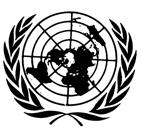 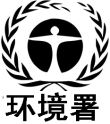 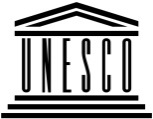 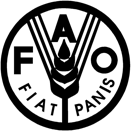 联合国粮食及农业组织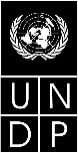 BESIPBES/6/11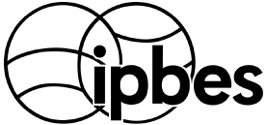 生物多样性和生态系统服务政府间科学政策平台生物多样性和生态系统服务政府间科学政策平台生物多样性和生态系统服务政府间科学政策平台生物多样性和生态系统服务政府间科学政策平台生物多样性和生态系统服务政府间科学政策平台生物多样性和生态系统服务政府间科学政策平台Distr.: General11 December 2017ChineseOriginal: English